Learning from the other side: how social networks influence turnout in a referendum campaignONLINE APPENDIXTable A1. Network diversity and intentions to turnout (pre-referendum wave): Logit ModelsNote: Standard errors in parentheses: * p<.05, ** p<.01, *** p<.001.Table A2. The effect of network diversity (unweighted index): only controls for Table 2, Panel ANote: Standard errors in parentheses: * p<.05, ** p<.01, *** p<.001Table A3. The effect of network diversity (weighted by frequency of discussion): only controls for Table 2, Panel BNote: Standard errors in parentheses: * p<.05, ** p<.01, *** p<.001Table A4. The effect of network diversity (weighted by strong-tie diversity): only controls for Table 2, Panel CNote: Standard errors in parentheses: * p<.05, ** p<.01, *** p<.001Table A5. SEM (only control variables)Note: Standard errors in parentheses: * p<.05, ** p<.01, *** p<.001. Note that it is assumed that the control variables have no direct effect on turnout given that the additions of these direct effect slightly worsen evaluation criteria with no impact on substantive conclusions.Table A6. The effect of network diversity on ambivalence, knowledge and turnout (controlling for party identification)Note: Standard errors in parentheses: * p<.05, ** p<.01, *** p<.001Table A7. Differences between respondents included and excluded in the network diversity index (summary statistics)Note. P-values for Pearson’s chi-squared tests for all measures, apart from age and ambivalence (two-tailed t-tests). * Mean values with standard deviations in parenthesesTable A8. The effect of network diversity and frequency of discussion on turnout (interaction models)Note: Logistic regressions. Standard errors in parentheses: * p<.05, ** p<.01, *** p<.001Figure A1. Effects of frequency of discussion on turnout by network diversity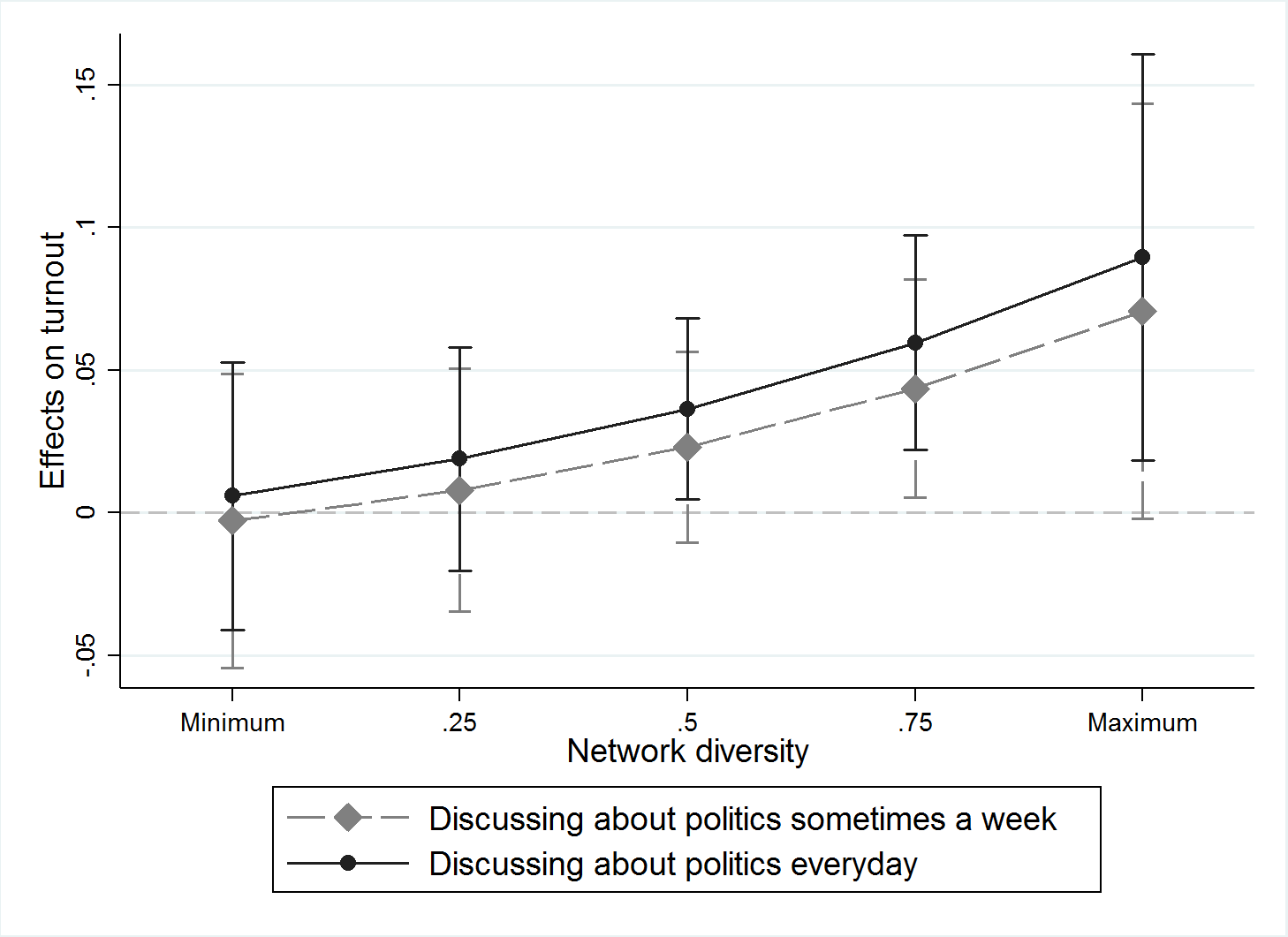 Note: Average marginal effects based on Model 1 in Table A8. Reference category (value 0 on Y axis) equal to “Discussing rarely about politics”. Vertical bars correspond to 95% confidence intervals.Table A9. Effects of network diversity on knowledge and turnout (alternative measure of knowledge)Note. OLS (M1) and logistic regression (M2). Standard errors in parentheses. * p<.05, ** p<.01, *** p<.0011. The measure of knowledge combines the responses to two knowledge items in Wave 1 and the responses to the same knowledge items repeated in Wave 2. Values: “1” equal to correct answers to both knowledge items in Wave 2; “0.5” equal to one correct answer in Wave 2 and either no correct answers or one correct answer in Wave 1; “0” equal to wrong answers to both items in both Wave 1 and Wave 2; “-0.5” equal to either one correct answer in Wave 2 and two correct answers in Wave 1, or two wrong answers in Wave 2 and at least one correct answer in Wave 1.Intention to turnoutIntention to turnout(M1)(M2)Network diversity-0.835**-0.810**(0.278)(0.299)Female-0.227-0.227(0.156)(0.156)Age0.023***0.023***(0.006)(0.006)Reference: no educationHigh school0.4390.439(0.245)(0.245)University degree0.569*0.572*(0.260)(0.261)Currently university student0.879*0.884*(0.366)(0.367)Reference: employedretired0.1590.163(0.267)(0.268)housewife0.2160.202(0.340)(0.341)student0.5340.526(0.336)(0.337)unemployed0.0350.035(0.271)(0.271)other-1.182*-1.182*(0.478)(0.478)Reference: north westnorth east0.0470.043(0.212)(0.212)centre0.2900.290(0.237)(0.237)south0.2480.245(0.217)(0.217)islands-0.426-0.424(0.235)(0.235)government performance-0.005(0.028)Constant0.8810.888(0.505)(0.506)N15211519Pseudo-R20.0460.046Log Likelihood-609.518-609.217AIC1251.0351252.434AmbivalenceKnowledgeTurnoutTurnout(M1)(M2)(M3)(M4)Female-0.030**-1.055***-0.0900.188(0.012)(0.126)(0.243)(0.254)Age-0.0010.034***0.0090.002(0.000)(0.005)(0.009)(0.010)Reference: no educationHigh school0.075***0.3950.2140.145(0.018)(0.206)(0.428)(0.432)University degree0.064**0.890***-0.334-0.518(0.020)(0.221)(0.432)(0.434)Currently university student0.069**0.943**0.058-0.140(0.027)(0.293)(0.558)(0.564)Reference: employedretired0.0130.455*0.7770.666(0.017)(0.218)(0.497)(0.503)housewife0.007-0.078-0.172-0.151(0.025)(0.250)(0.526)(0.530)student-0.0060.520*-0.260-0.344(0.025)(0.265)(0.463)(0.458)unemployed-0.046*-0.388-0.644-0.517(0.021)(0.217)(0.362)(0.365)other0.034-0.266-0.623-0.501(0.045)(0.476)(0.768)(0.784)Reference: north westnorth east-0.0140.436*0.033-0.074(0.016)(0.179)(0.325)(0.329)centre-0.0270.384*0.038-0.043(0.016)(0.186)(0.332)(0.339)south-0.021-0.0630.4110.416(0.015)(0.167)(0.339)(0.341)islands-0.028-0.2440.6300.689(0.019)(0.205)(0.471)(0.476)government performance-0.022***-0.0410.106*0.107*(0.002)(0.023)(0.045)(0.046)Constant0.491***0.0962.329**1.766*(0.037)(0.409)(0.788)(0.850)N1509150915091509Adj-R20.090Pseudo-R20.1270.0460.082AIC-440.6421702.087641.675622.642AmbivalenceKnowledgeTurnoutTurnout(M1)(M2)(M3)(M4)Female-0.031**-1.054***-0.1380.135(0.012)(0.127)(0.247)(0.257)Age-0.001*0.034***0.0080.001(0.000)(0.005)(0.010)(0.010)Reference: no educationHigh school0.070***0.3690.1470.099(0.019)(0.212)(0.452)(0.455)University degree0.052**0.875***-0.468-0.631(0.020)(0.228)(0.457)(0.457)Currently university student0.060*0.910**-0.037-0.199(0.027)(0.299)(0.582)(0.586)Reference: employedretired0.0130.471*1.0010.881(0.018)(0.222)(0.534)(0.538)housewife0.008-0.011-0.220-0.255(0.025)(0.256)(0.530)(0.534)student-0.0100.510-0.295-0.402(0.025)(0.269)(0.474)(0.470)unemployed-0.047*-0.300-0.557-0.486(0.021)(0.223)(0.366)(0.369)other0.0240.199-0.090-0.212(0.048)(0.541)(1.051)(1.056)Reference: north westnorth east-0.0140.337-0.114-0.199(0.016)(0.182)(0.331)(0.336)centre-0.0250.3750.019-0.103(0.016)(0.191)(0.344)(0.351)south-0.022-0.1360.3810.393(0.016)(0.170)(0.345)(0.349)islands-0.030-0.3320.6040.644(0.019)(0.207)(0.477)(0.482)government performance-0.022***-0.052*0.0620.066(0.002)(0.022)(0.043)(0.044)Constant0.512***-0.1211.992*1.574(0.037)(0.405)(0.786)(0.840)N1474147414741474Adj-R20.092Pseudo-R20.1290.0600.094AIC-437.5081648.458613.012596.064AmbivalenceKnowledgeTurnoutTurnout(M1)(M2)(M3)(M4)Female-0.031**-1.054***-0.0850.185(0.012)(0.126)(0.244)(0.254)Age-0.0010.034***0.0090.002(0.000)(0.005)(0.009)(0.010)Reference: no educationHigh school0.075***0.3970.2140.154(0.018)(0.206)(0.428)(0.433)University degree0.064**0.890***-0.339-0.510(0.020)(0.221)(0.433)(0.435)Currently university student0.069**0.943**0.052-0.136(0.027)(0.293)(0.560)(0.565)Reference: employedretired0.0130.446*0.7560.644(0.017)(0.218)(0.498)(0.504)housewife0.007-0.076-0.166-0.138(0.025)(0.250)(0.527)(0.532)student-0.0050.522*-0.256-0.337(0.025)(0.265)(0.465)(0.459)unemployed-0.047*-0.398-0.664-0.533(0.021)(0.217)(0.362)(0.365)other0.034-0.258-0.589-0.478(0.045)(0.475)(0.770)(0.784)Reference: north westnorth east-0.0130.435*0.041-0.067(0.016)(0.179)(0.325)(0.330)centre-0.0280.373*0.023-0.056(0.016)(0.186)(0.333)(0.339)south-0.022-0.0620.4280.428(0.015)(0.167)(0.339)(0.341)islands-0.029-0.2480.6260.689(0.019)(0.205)(0.471)(0.476)government performance-0.021***-0.0370.115*0.114*(0.002)(0.022)(0.045)(0.045)Constant0.503***0.1192.320**1.784*(0.036)(0.395)(0.762)(0.827)N1509150915091509Adj-R20.090Pseudo-R20.1280.0500.085AIC-439.6481700.013638.959620.657DV: Political knowledgeDV: Political knowledgeDV: Political knowledgeDV: AmbivalenceDV: AmbivalenceDV: Ambivalence(M1)(M2)(M3)(M1)(M2)(M3)Female-0.213***-0.210***-0.212***-0.030**-0.031**-0.031**(0.024)(0.024)(0.024)(0.012)(0.012)(0.012)Age0.007***0.007***0.007***-0.001-0.001*-0.001(0.001)(0.001)(0.001)(0.000)(0.000)(0.000)Reference: no educationHigh school0.0680.0640.0690.075***0.070***0.075***(0.038)(0.039)(0.038)(0.018)(0.019)(0.018)University degree0.164***0.158***0.164***0.064**0.052**0.064***(0.041)(0.041)(0.041)(0.019)(0.020)(0.019)Currently university student0.179**0.170**0.179**0.069**0.060*0.069**(0.055)(0.056)(0.055)(0.026)(0.027)(0.026)Reference: employedretired0.0520.0560.0510.0130.0130.013(0.036)(0.037)(0.036)(0.017)(0.018)(0.017)housewife-0.027-0.011-0.0260.0070.0080.007(0.051)(0.052)(0.051)(0.024)(0.025)(0.024)student0.0990.0950.100-0.006-0.010-0.005(0.052)(0.052)(0.052)(0.025)(0.025)(0.025)unemployed-0.094*-0.078-0.095*-0.046*-0.047*-0.047*(0.043)(0.044)(0.043)(0.021)(0.021)(0.021)other-0.0560.034-0.0540.0340.0240.034(0.094)(0.100)(0.094)(0.045)(0.048)(0.045)Reference: north westnorth east0.079*0.0600.079*-0.014-0.014-0.013(0.033)(0.033)(0.033)(0.016)(0.016)(0.016)centre0.0660.0630.065-0.027-0.025-0.028(0.034)(0.034)(0.034)(0.016)(0.016)(0.016)south-0.019-0.032-0.018-0.021-0.022-0.022(0.032)(0.032)(0.032)(0.015)(0.015)(0.015)islands-0.053-0.069-0.053-0.028-0.030-0.029(0.040)(0.040)(0.040)(0.019)(0.019)(0.019)government performance-0.008-0.010*-0.007-0.022***-0.022***-0.021***(0.004)(0.004)(0.004)(0.002)(0.002)(0.002)Constant0.050***0.050***0.050***(0.002)(0.002)(0.002)N150915091509TurnoutTurnoutTurnoutTurnoutTurnoutTurnoutNetwork diversity:unweighted indexunweighted indexweighted by frequencyof discussionweighted by frequencyof discussionweighted by strong-tie diversityweighted by strong-tie diversity(M1)(M2)(M3)(M4)(M5)(M6)Network diversity-0.446-0.3991.124*0.946-0.699-0.638(0.448)(0.445)(0.528)(0.528)(0.368)(0.372)Political knowledge1.189***1.188***1.179***(0.264)(0.268)(0.264)Ambivalence-0.450-0.477-0.487(0.575)(0.575)(0.579)Female-0.0250.230-0.0470.211-0.0210.227(0.250)(0.261)(0.253)(0.264)(0.251)(0.261)Age0.0090.0010.0080.0010.0080.001(0.010)(0.010)(0.010)(0.010)(0.010)(0.010)Reference: no educationHigh school0.2340.1760.1670.1210.2320.184(0.437)(0.445)(0.461)(0.467)(0.438)(0.446)University degree-0.273-0.430-0.356-0.512-0.281-0.425(0.440)(0.445)(0.466)(0.469)(0.441)(0.446)Currently univ student0.2740.0730.2250.0430.2720.081(0.571)(0.578)(0.597)(0.601)(0.573)(0.579)Reference: employedretired0.7560.6600.9760.8670.7340.638(0.506)(0.512)(0.543)(0.548)(0.507)(0.513)housewife-0.211-0.202-0.274-0.325-0.205-0.187(0.535)(0.541)(0.539)(0.543)(0.537)(0.544)student-0.485-0.558-0.490-0.581-0.484-0.557(0.479)(0.476)(0.488)(0.486)(0.479)(0.476)unemployed-0.628-0.533-0.547-0.492-0.647-0.550(0.375)(0.378)(0.377)(0.382)(0.376)(0.378)other-0.698-0.544-0.225-0.357-0.678-0.530(0.787)(0.817)(1.064)(1.061)(0.786)(0.815)Reference: north westnorth east0.004-0.093-0.111-0.1840.014-0.082(0.333)(0.338)(0.337)(0.343)(0.334)(0.339)centre-0.008-0.1150.016-0.119-0.023-0.126(0.340)(0.346)(0.349)(0.355)(0.340)(0.346)south0.4480.4610.4400.4790.4630.473(0.349)(0.351)(0.353)(0.358)(0.349)(0.351)islands0.7900.8180.8040.8270.7820.820(0.515)(0.518)(0.518)(0.521)(0.515)(0.518)government performance0.101*0.0900.0570.0500.108*0.096*(0.048)(0.048)(0.045)(0.047)(0.047)(0.048)Reference: no identifiersidentifiers1.277***1.320***1.243***1.292***1.261***1.309***(0.246)(0.252)(0.252)(0.258)(0.247)(0.253)Constant1.3200.9710.9600.6751.3381.007(0.826)(0.884)(0.822)(0.876)(0.805)(0.864)N148514851452145214851485Pseudo-R20.0890.1230.0990.1320.0930.126AIC603.399586.594583.822567.691600.860584.522Included in networkdiversity index(N=1535)Excluded from network diversity index(don’t knows)(N=848)P valuesPre-referendum wavePre-referendum wavePre-referendum wavePre-referendum waveFemale (%)38.861.7p<0.001Age*48.9 (17.383)48.9 (17.383)48.9 (17.383)45.9 (16.100)p<0.001p<0.001p<0.001University degree (%)34.134.134.128.4p<0.01p<0.01p<0.01Unemployed (%)8.08.08.011.3p<0.01p<0.01p<0.01Post-referendum wavePost-referendum wavePost-referendum wavePost-referendum wavePost-referendum wavePost-referendum wavePost-referendum wavePost-referendum waveNo party identification (%)16.716.716.736.3p<0.001p<0.001p<0.001Discuss every day about politics with personal contacts (%)Discuss every day about politics with personal contacts (%)32.8  19.1  19.1  19.1p<0.001Turned out to vote (%)93.093.093.084.1p<0.001p<0.001p<0.001High knowledge (%)66.866.866.847.2p<0.001p<0.001p<0.001Ambivalence score (0-1)*0.38 (0.217)0.38 (0.217)0.38 (0.217)0.40 (0.200)p<0.1p<0.1p<0.1TurnoutTurnoutTurnoutTurnout(M1)(M1)(M2)(M2)Network diversity (ND)-1.398(0.822)-1.408(0.859)Frequency of discussion (ref: rarely)Frequency of discussion (ref: rarely)Never-1.937*(0.790)-1.843*(0.828)Sometimes a week-0.083(0.774)-0.127(0.794)Everyday0.192(0.785)-0.076(0.799)Frequency of discussion*Network diversity (ND)Frequency of discussion*Network diversity (ND)Never*ND2.275(1.235)2.354(1.285)Sometimes a week*ND1.108(1.133)1.070(1.157)Everyday*ND1.349(1.222)1.495(1.227)Knowledge1.105***(0.263)1.140***(0.271)Ambivalence-0.328(0.586)-0.633(0.606)Female0.060(0.262)0.135(0.268)Age-0.001(0.010)-0.001(0.011)Education (ref: no education)High school-0.041(0.464)-0.016(0.480)University degree-0.756(0.466)-0.643(0.481)Currently university student-0.267(0.595)-0.015(0.610)Employment (ref: employed)Retired0.890(0.550)0.882(0.558)Housewife-0.253(0.545)-0.309(0.552)Student-0.540(0.477)-0.701(0.490)Unemployed-0.643(0.378)-0.589(0.391)Other-0.103(1.073)-0.295(1.073)Area of residence (ref: North-West)North-East-0.189(0.341)-0.158(0.346)Centre-0.216(0.356)-0.208(0.359)South0.350(0.359)0.478(0.371)Islands0.542(0.488)0.755(0.526)Government performance0.115*(0.049)0.088(0.051)Party identification (ref: no identification)Identifiers1.201***(0.266)Constant2.724**(1.011)1.863(1.058)N1474147414521452Pseudo-R20.1230.1230.1530.153AIC590.266590.266566.569566.569Knowledge1Turnout(M1)(M2)Network diversity (weighted by frequency of discussion)0.111*(0.044)1.234*(0.530)Knowledge10.882***(0.228)Ambivalence-0.191(0.555)Female-0.126***-0.038(0.023)(0.250)Age0.005***0.004(0.001)(0.010)Education (ref: no education)High school0.072*0.110(0.037)(0.455)University degree0.119**-0.536(0.039)(0.457)Currently university student0.139**-0.141(0.052)(0.586)Employment (ref: employed)Retired0.0450.944(0.034)(0.538)Housewife-0.002-0.211(0.049)(0.532)Student0.088-0.390(0.049)(0.473)Unemployed-0.052-0.490(0.042)(0.372)Other0.024-0.131(0.094)(1.054)Area of residence (ref: North-West)Area of residence (ref: North-West)North-East0.059-0.195(0.031)(0.336)Centre0.024-0.043(0.032)(0.348)South-0.0410.412(0.030)(0.349)Islands-0.0570.601(0.037)(0.479)Government performance-0.009*0.069(0.004)(0.044)Constant0.591***1.662*(0.072)(0.837)N14741474Adjusted-R20.080Pseudo-R20.082AIC1535.368603.576